Detailed instructions on page 4Instructions:  Complete all parts of this form and submit within 30 days and/or as an attachment to your next Discharge Monitoring Reports (DMR) submission. Please use the second page of this form as necessary to identify separate locations caused by the same event. Releases lasting more than one day only require one release report if the circumstance causing the overflow remains the same. If there is a stop and restart of the release within 24 hours, but it is caused by the same circumstances, report it as one release. If the discharges are separated by more than 24 hours or the cause changes (or other factors), they should be reported as separate release reports. If you have any questions while filling out the report form, please call your regional compliance staff (found on the Minnesota Pollution Control Agency (MPCA) website at https://wwww.pca.state.mn.us).Note:  Submitting this form does not relinquish your duty to immediately report the release to the Minnesota Duty Officer at 
1-800-422-0798.General informationRelease information (Location 1)Wet weather information:* Refer to the NOAA’s National Weather Services Hydrometeorological Design Studies Center – Precipitation Frequency Data Server website at https://hdsc.nws.noaa.gov/hdsc/pfds/pfds_map_cont.html?bkmrk=mn.*Note – Only required for satellite collection systems or industriesRelease information (Location 2)Release information (Location 3)Release information (Location 4)Release information (Location 5)Release information (Location 6)Release sampling report instructionsBelow are numbered instructions for completing the Release sampling report form. Please fill all fields that you can and as accurately as you can. Release sampling reports must be submitted by the facility/system that is responsible for the maintenance and oversight of the collection system where the discharge occurred. Please refer to these instructions while filling out the report:Facility name (organization): The facility name as it appears on the NPDES Permit. For wastewater systems which do not have an active NPDES Permit please enter NONE in the box.NPDES/SDS Permit:  The permit number associated with the facility. For wastewater systems which do not have an active NPDES Permit mark this space as either “Terminated” for systems which had an NPDES Permit in the past or “N/A” for systems which have never had an NPDES wastewater permit. Outfall number:  The number of the outfall associated with the release as identified in the NPDES Permit. For discharge locations which have not been specifically listed in the permit, mark as “N/A”.Location of release:  The actual physical location of the release: Such as a street address; closest cross streets; manhole ID; lift station; force main, etc. NOTE: Please give the most accurate information in regards to manholes, lift stations, and force mains that can be referenced back to documentation at your facility.Date and time release began:  If the exact date and time is not known please indicate the date and time you became aware of the release.Date and time release ended:  The exact date and time the release ended. If the release is ongoing at the time of the initial report, please leave this field blank and later resubmit an additional “Follow-up” report with the date and time that the discharge ended and check the “Follow-up to Release sampling report previously sent on: ___” box at the top of the form.Latitude:  Latitude shall be reported in decimal degrees (e.g., 77.029289) or degrees, minutes, and seconds. The latitude fields on this report will soon be required by U.S. Environmental Protection Agency (EPA); however, these fields can be left blank on the report if the sewer overflows are caused by an extreme wet weather event that inundates a large sewer basin and individual overflow locations (i.e., manholes) are difficult to quantify. At this time, the report will not be sent back if the boxes are blank; however, please attempt to fill in this field in as accurately as possible.Longitude:  Longitude shall be reported in decimal degrees (e.g., 77.029289) or degrees, minutes, and seconds. The longitude fields on this report will soon be required by EPA; however, these fields can be left blank on the report if the sewer overflows are caused by an extreme wet weather event that inundates a large sewer basin and individual overflow locations (i.e., manholes) are difficult to quantify. At this time, the report will not be sent back if the boxes are blank; however, please attempt to fill in these two fields in as accurately as possible.Amount of flow released:  The flow released should be the best professional judgment from the facility on the estimated number of gallons of sewer overflow for each sewer overflow discharge.WWTP flow during release:  The flow of the treatment plant when the release was observed; often reported in a one hour time increment.WWTP average wet weather flow:  The WWTP design flow rate as identified in the respective NPDES Permit.Release type:  Check one and only one box that best applies to the type of release. Describe any impact(s) to aquatic life or receiving stream:  Describe the conditions of the receiving stream and any aquatic life impaired by the release.Reason for release:  Check all the boxes that apply to the specific release.Wet weather information:  Complete the information and check all the boxes that apply to depict the rain event characteristics that caused the release.Systems component(s): Check all the boxes of components that are/were involved in the release.Additional description of the release:  Provide additional detailed information regarding why the release occurred that does not fit in the check boxes and supplemental details about the discharge event.Description of the area impacted:  Check all boxes of area(s) that were/are directly impacted by the discharge. If the discharge reached the receiving waters identify those by name whenever possible.Organizations notified by facility:  Check all of the boxes that apply.How was the public notified:  City website, Facebook, Twitter, newspaper, etc.Sampling results:  Complete the information and check all the boxes that apply. If additional parameters were analyzed please attach the lab results. It is generally advised (and may be required by your permit) to sample for all permit required parameters of your effluent station; if the release is non-wastewater then test for suspected pollutants. If unsure of what parameters to test for contact MPCA compliance staff.Actions taken to prevent, minimize, or mitigate damage including clean-up and treatment of affected area:  Select all boxes that apply and then add additional description in box below.Resolution: Actions taken or planned to prevent recurrence:  Describe all actions taken and actions that will be taken to prevent the release from reoccurring in the future.Second page instructions:  Complete all parts of each table for additional discharge locations caused by the same event as on the first page. For any locations identified in the NPDES Permit, include the Outfall number for that location from the permit.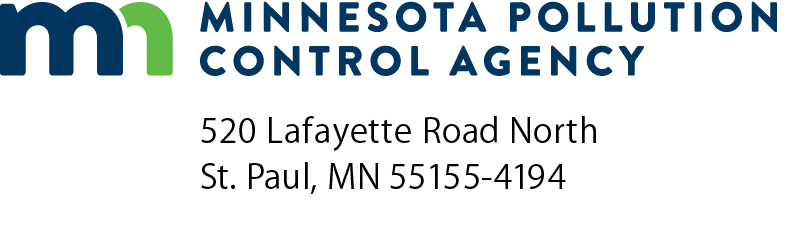 Release reportWastewater Treatment ProgramNational Pollutant Discharge Elimination System (NPDES)/State Disposal System (SDS) PermitDoc Type: Discharge Monitoring Reports Follow up to Release sampling report previously sent on:Duty Offer Report number:(mm/dd/yyyy)Facility name:NPDES/SDS Permit number:Outfall number:Location of release :Location of release :(street address or manhole, lift station, force main, etc.)(street address or manhole, lift station, force main, etc.)(street address or manhole, lift station, force main, etc.)(street address or manhole, lift station, force main, etc.)(street address or manhole, lift station, force main, etc.)(street address or manhole, lift station, force main, etc.)(street address or manhole, lift station, force main, etc.)(street address or manhole, lift station, force main, etc.)Date/time release began:Date/time release began:Date/time release began:       /         AM  PM       /         AM  PM       /         AM  PM       /         AM  PM       /         AM  PMDate/time release stopped:Date/time release stopped:Date/time release stopped:Date/time release stopped:Date/time release stopped:       /         AM  PM(mm/dd/yyyy)(mm/dd/yyyy)(mm/dd/yyyy)(mm/dd/yyyy)(mm/dd/yyyy)(mm/dd/yyyy)Latitude (Deg/Min/Sec):Latitude (Deg/Min/Sec):             /  (Decimal)                   /  (Decimal)                   /  (Decimal)                   /  (Decimal)                   /  (Decimal)      Longitude (Deg/Min/Sec):Longitude (Deg/Min/Sec):Longitude (Deg/Min/Sec):Longitude (Deg/Min/Sec):Longitude (Deg/Min/Sec):             /  (Decimal)                   /  (Decimal)      Amount of flow released (always provide a volume and choose units):Amount of flow released (always provide a volume and choose units):Amount of flow released (always provide a volume and choose units):Amount of flow released (always provide a volume and choose units):Amount of flow released (always provide a volume and choose units):Amount of flow released (always provide a volume and choose units):Amount of flow released (always provide a volume and choose units):Amount of flow released (always provide a volume and choose units):Amount of flow released (always provide a volume and choose units): Gallons     million gallons per day (MGD)  Gallons     million gallons per day (MGD)  Gallons     million gallons per day (MGD) Wastewater Treatment Plants (WWTP) flow at time release:Wastewater Treatment Plants (WWTP) flow at time release:Wastewater Treatment Plants (WWTP) flow at time release:Wastewater Treatment Plants (WWTP) flow at time release:Wastewater Treatment Plants (WWTP) flow at time release:Wastewater Treatment Plants (WWTP) flow at time release:Wastewater Treatment Plants (WWTP) flow at time release:Wastewater Treatment Plants (WWTP) flow at time release:Wastewater Treatment Plants (WWTP) flow at time release:MGDMGDMGDWWTP average wet weather design flow:WWTP average wet weather design flow:WWTP average wet weather design flow:WWTP average wet weather design flow:WWTP average wet weather design flow:WWTP average wet weather design flow:WWTP average wet weather design flow:WWTP average wet weather design flow:WWTP average wet weather design flow:MGDMGDMGDRelease type (select one):    Collection system    Facility/Treatment system    Spill    Bypass of treatment systemRelease type (select one):    Collection system    Facility/Treatment system    Spill    Bypass of treatment systemRelease type (select one):    Collection system    Facility/Treatment system    Spill    Bypass of treatment systemRelease type (select one):    Collection system    Facility/Treatment system    Spill    Bypass of treatment systemRelease type (select one):    Collection system    Facility/Treatment system    Spill    Bypass of treatment systemRelease type (select one):    Collection system    Facility/Treatment system    Spill    Bypass of treatment systemRelease type (select one):    Collection system    Facility/Treatment system    Spill    Bypass of treatment systemRelease type (select one):    Collection system    Facility/Treatment system    Spill    Bypass of treatment systemRelease type (select one):    Collection system    Facility/Treatment system    Spill    Bypass of treatment systemRelease type (select one):    Collection system    Facility/Treatment system    Spill    Bypass of treatment systemRelease type (select one):    Collection system    Facility/Treatment system    Spill    Bypass of treatment systemRelease type (select one):    Collection system    Facility/Treatment system    Spill    Bypass of treatment systemRelease type (select one):    Collection system    Facility/Treatment system    Spill    Bypass of treatment systemRelease type (select one):    Collection system    Facility/Treatment system    Spill    Bypass of treatment system Other (specify): Other (specify): Other (specify): Other (specify): Other (specify):Describe impacts to aquatic life or receiving stream:Describe impacts to aquatic life or receiving stream:Describe impacts to aquatic life or receiving stream:Describe impacts to aquatic life or receiving stream:Describe impacts to aquatic life or receiving stream:Describe impacts to aquatic life or receiving stream:Describe impacts to aquatic life or receiving stream:Describe impacts to aquatic life or receiving stream:Describe impacts to aquatic life or receiving stream:Describe impacts to aquatic life or receiving stream:Describe impacts to aquatic life or receiving stream:Describe impacts to aquatic life or receiving stream:Describe impacts to aquatic life or receiving stream:Describe impacts to aquatic life or receiving stream:Reason for release (select one or more):	 Construction related	 Power failure    Equipment failure    Blockage Exceeded max capacity	 Wet weather (complete 15)Reason for release (select one or more):	 Construction related	 Power failure    Equipment failure    Blockage Exceeded max capacity	 Wet weather (complete 15)Reason for release (select one or more):	 Construction related	 Power failure    Equipment failure    Blockage Exceeded max capacity	 Wet weather (complete 15)Reason for release (select one or more):	 Construction related	 Power failure    Equipment failure    Blockage Exceeded max capacity	 Wet weather (complete 15)Reason for release (select one or more):	 Construction related	 Power failure    Equipment failure    Blockage Exceeded max capacity	 Wet weather (complete 15)Reason for release (select one or more):	 Construction related	 Power failure    Equipment failure    Blockage Exceeded max capacity	 Wet weather (complete 15)Reason for release (select one or more):	 Construction related	 Power failure    Equipment failure    Blockage Exceeded max capacity	 Wet weather (complete 15)Reason for release (select one or more):	 Construction related	 Power failure    Equipment failure    Blockage Exceeded max capacity	 Wet weather (complete 15)Reason for release (select one or more):	 Construction related	 Power failure    Equipment failure    Blockage Exceeded max capacity	 Wet weather (complete 15)Reason for release (select one or more):	 Construction related	 Power failure    Equipment failure    Blockage Exceeded max capacity	 Wet weather (complete 15)Reason for release (select one or more):	 Construction related	 Power failure    Equipment failure    Blockage Exceeded max capacity	 Wet weather (complete 15)Reason for release (select one or more):	 Construction related	 Power failure    Equipment failure    Blockage Exceeded max capacity	 Wet weather (complete 15)Reason for release (select one or more):	 Construction related	 Power failure    Equipment failure    Blockage Exceeded max capacity	 Wet weather (complete 15)Reason for release (select one or more):	 Construction related	 Power failure    Equipment failure    Blockage Exceeded max capacity	 Wet weather (complete 15) Unknown/Other (specify): Unknown/Other (specify): Unknown/Other (specify): Unknown/Other (specify): Unknown/Other (specify): Unknown/Other (specify): Unknown/Other (specify): Unknown/Other (specify): Unknown/Other (specify): Unknown/Other (specify):Rain start date/time:       /         AM  PM       /         AM  PM       /         AM  PM       /         AM  PMRain end date/time:      /        AM  PM      /        AM  PM(mm/dd/yyyy)(mm/dd/yyyy)(mm/dd/yyyy)(mm/dd/yyyy)(mm/dd/yyyy)(mm/dd/yyyy)Rain (24 hours):Rain (24 hours):      inchesRain (one hour maximum):Rain (one hour maximum):Rain (one hour maximum):Rain (one hour maximum):      inches*25-year, one-hour storm event:*25-year, one-hour storm event:      inches*5-year, one-hour storm event:*5-year, one-hour storm event:*5-year, one-hour storm event:*5-year, one-hour storm event:      inchesContributing conditions (Soil or other):	 Saturated (precipitation in prior 7 days):          Frozen    Clay soils    SnowmeltContributing conditions (Soil or other):	 Saturated (precipitation in prior 7 days):          Frozen    Clay soils    SnowmeltContributing conditions (Soil or other):	 Saturated (precipitation in prior 7 days):          Frozen    Clay soils    SnowmeltContributing conditions (Soil or other):	 Saturated (precipitation in prior 7 days):          Frozen    Clay soils    SnowmeltContributing conditions (Soil or other):	 Saturated (precipitation in prior 7 days):          Frozen    Clay soils    SnowmeltContributing conditions (Soil or other):	 Saturated (precipitation in prior 7 days):          Frozen    Clay soils    SnowmeltContributing conditions (Soil or other):	 Saturated (precipitation in prior 7 days):          Frozen    Clay soils    SnowmeltContributing conditions (Soil or other):	 Saturated (precipitation in prior 7 days):          Frozen    Clay soils    Snowmelt Other (specify): Other (specify): Other (specify): Other (specify):System component(s) involved in release (select one or more):	 Manhole    House lateral    Pipe failure Pump station failure    Treatment bypassed    Influent structure    Air relief valve    Sewer clean outSystem component(s) involved in release (select one or more):	 Manhole    House lateral    Pipe failure Pump station failure    Treatment bypassed    Influent structure    Air relief valve    Sewer clean outSystem component(s) involved in release (select one or more):	 Manhole    House lateral    Pipe failure Pump station failure    Treatment bypassed    Influent structure    Air relief valve    Sewer clean out Other (specify):Additional description of the release event (This includes whether the overflow was unavoidable to prevent loss of life, personal injury, or severe property damage, and whether there were feasible alternatives to the overflow):Additional description of the release event (This includes whether the overflow was unavoidable to prevent loss of life, personal injury, or severe property damage, and whether there were feasible alternatives to the overflow):Additional description of the release event (This includes whether the overflow was unavoidable to prevent loss of life, personal injury, or severe property damage, and whether there were feasible alternatives to the overflow):Description of the area impacted (select one or more):     Private property    Basement backup(s)    Treatment bypassed Reached public land    Occurred at treatment plant    Ground    Storm sewer    Reached receiving/Public waterDescription of the area impacted (select one or more):     Private property    Basement backup(s)    Treatment bypassed Reached public land    Occurred at treatment plant    Ground    Storm sewer    Reached receiving/Public waterDescription of the area impacted (select one or more):     Private property    Basement backup(s)    Treatment bypassed Reached public land    Occurred at treatment plant    Ground    Storm sewer    Reached receiving/Public water Other (specify):Name of receiving water impacted:Name of receiving water impacted:Additional organizations notified by facility (select one or more):     City/County    Health Department    Regional WWTP* Local emergency manager    Drinking water intake owner      Department of Natural ResourcesAdditional organizations notified by facility (select one or more):     City/County    Health Department    Regional WWTP* Local emergency manager    Drinking water intake owner      Department of Natural ResourcesAdditional organizations notified by facility (select one or more):     City/County    Health Department    Regional WWTP* Local emergency manager    Drinking water intake owner      Department of Natural Resources Other (specify):How was the public notified (select one or more):    City website   Social media (Twitter/Facebook)   Signage   NewspaperHow was the public notified (select one or more):    City website   Social media (Twitter/Facebook)   Signage   NewspaperHow was the public notified (select one or more):    City website   Social media (Twitter/Facebook)   Signage   Newspaper Other (specify):Sampling results:    Fecal Coliform:       MPN   CBOD5:       milligrams per Liter (mg/L)   Total Phosphorus:       mg/L Additional results for Location 1 (attach lab sheets) Results for Locations 2-6 (Only necessary if results for Location 1 are not representative of other locations - attach lab sheets)Sampling results:    Fecal Coliform:       MPN   CBOD5:       milligrams per Liter (mg/L)   Total Phosphorus:       mg/L Additional results for Location 1 (attach lab sheets) Results for Locations 2-6 (Only necessary if results for Location 1 are not representative of other locations - attach lab sheets)Sampling results:    Fecal Coliform:       MPN   CBOD5:       milligrams per Liter (mg/L)   Total Phosphorus:       mg/L Additional results for Location 1 (attach lab sheets) Results for Locations 2-6 (Only necessary if results for Location 1 are not representative of other locations - attach lab sheets) Unable to sample (include reason(s)): Unable to sample (include reason(s)):Actions taken to prevent, minimize, or mitigate human or environmental impacts including clean-up and treatment of affected area:    Select one or more of the following, then add a written description) Material(s) recovered    Affected area limed    Restricted access to impacted area(s)Actions taken to prevent, minimize, or mitigate human or environmental impacts including clean-up and treatment of affected area:    Select one or more of the following, then add a written description) Material(s) recovered    Affected area limed    Restricted access to impacted area(s)Actions taken to prevent, minimize, or mitigate human or environmental impacts including clean-up and treatment of affected area:    Select one or more of the following, then add a written description) Material(s) recovered    Affected area limed    Restricted access to impacted area(s) Other (specify):Written description:Written description:Written description:Resolution: Actions taken or planned to prevent recurrence:Resolution: Actions taken or planned to prevent recurrence:Resolution: Actions taken or planned to prevent recurrence:Complete all parts of each table (Locations 2 – 6 on next page) for additional discharge locations caused by the same event as on the first page. For any locations identified in the NPDES Permit, include the outfall number for that location from the permit.Complete all parts of each table (Locations 2 – 6 on next page) for additional discharge locations caused by the same event as on the first page. For any locations identified in the NPDES Permit, include the outfall number for that location from the permit.Complete all parts of each table (Locations 2 – 6 on next page) for additional discharge locations caused by the same event as on the first page. For any locations identified in the NPDES Permit, include the outfall number for that location from the permit.Outfall number:Location of release:Location of release:(street address or manhole, lift station, force main, etc.)(street address or manhole, lift station, force main, etc.)(street address or manhole, lift station, force main, etc.)(street address or manhole, lift station, force main, etc.)(street address or manhole, lift station, force main, etc.)Date/time release began:Date/time release began:      /        AM  PM      /        AM  PM      /        AM  PM      /        AM  PMDate/time release stopped:Date/time release stopped:Date/time release stopped:      /        AM  PM(mm/dd/yyyy)(mm/dd/yyyy)(mm/dd/yyyy)(mm/dd/yyyy)(mm/dd/yyyy)Latitude (Deg/Min/Sec):Latitude (Deg/Min/Sec):             /  (Decimal)                   /  (Decimal)                   /  (Decimal)                   /  (Decimal)                   /  (Decimal)      Longitude (Deg/Min/Sec):Longitude (Deg/Min/Sec):             /  (Decimal)      Amount of flow released:     Estimated    Actual Amount of flow released:     Estimated    Actual Amount of flow released:     Estimated    Actual Amount of flow released:     Estimated    Actual  Gallons     MGD Gallons     MGDDescription of the area impacted:   (Check all that apply) Private property    Basement backup    Reached public land    Reached receiving waterDescription of the area impacted:   (Check all that apply) Private property    Basement backup    Reached public land    Reached receiving waterDescription of the area impacted:   (Check all that apply) Private property    Basement backup    Reached public land    Reached receiving waterDescription of the area impacted:   (Check all that apply) Private property    Basement backup    Reached public land    Reached receiving waterDescription of the area impacted:   (Check all that apply) Private property    Basement backup    Reached public land    Reached receiving waterDescription of the area impacted:   (Check all that apply) Private property    Basement backup    Reached public land    Reached receiving waterDescription of the area impacted:   (Check all that apply) Private property    Basement backup    Reached public land    Reached receiving waterDescription of the area impacted:   (Check all that apply) Private property    Basement backup    Reached public land    Reached receiving waterDescription of the area impacted:   (Check all that apply) Private property    Basement backup    Reached public land    Reached receiving waterDescription of the area impacted:   (Check all that apply) Private property    Basement backup    Reached public land    Reached receiving waterName of receiving water:Name of receiving water:Name of receiving water:Outfall number:Location of release:Location of release:(street address or manhole, lift station, force main, etc.)(street address or manhole, lift station, force main, etc.)(street address or manhole, lift station, force main, etc.)(street address or manhole, lift station, force main, etc.)(street address or manhole, lift station, force main, etc.)Date/time release began:Date/time release began:      /        AM  PM      /        AM  PM      /        AM  PM      /        AM  PMDate/time release stopped:Date/time release stopped:Date/time release stopped:      /        AM  PM(mm/dd/yyyy)(mm/dd/yyyy)(mm/dd/yyyy)(mm/dd/yyyy)(mm/dd/yyyy)Latitude (Deg/Min/Sec):Latitude (Deg/Min/Sec):             /  (Decimal)                   /  (Decimal)                   /  (Decimal)                   /  (Decimal)                   /  (Decimal)      Longitude (Deg/Min/Sec):Longitude (Deg/Min/Sec):             /  (Decimal)      Amount of flow released:     Estimated    Actual Amount of flow released:     Estimated    Actual Amount of flow released:     Estimated    Actual Amount of flow released:     Estimated    Actual  Gallons     MGD Gallons     MGDDescription of the area impacted:   (Check all that apply) Private property    Basement backup    Reached public land    Reached receiving waterDescription of the area impacted:   (Check all that apply) Private property    Basement backup    Reached public land    Reached receiving waterDescription of the area impacted:   (Check all that apply) Private property    Basement backup    Reached public land    Reached receiving waterDescription of the area impacted:   (Check all that apply) Private property    Basement backup    Reached public land    Reached receiving waterDescription of the area impacted:   (Check all that apply) Private property    Basement backup    Reached public land    Reached receiving waterDescription of the area impacted:   (Check all that apply) Private property    Basement backup    Reached public land    Reached receiving waterDescription of the area impacted:   (Check all that apply) Private property    Basement backup    Reached public land    Reached receiving waterDescription of the area impacted:   (Check all that apply) Private property    Basement backup    Reached public land    Reached receiving waterDescription of the area impacted:   (Check all that apply) Private property    Basement backup    Reached public land    Reached receiving waterDescription of the area impacted:   (Check all that apply) Private property    Basement backup    Reached public land    Reached receiving waterName of receiving water:Name of receiving water:Name of receiving water:Outfall number:Location of release:Location of release:(street address or manhole, lift station, force main, etc.)(street address or manhole, lift station, force main, etc.)(street address or manhole, lift station, force main, etc.)(street address or manhole, lift station, force main, etc.)(street address or manhole, lift station, force main, etc.)Date/time release began:Date/time release began:      /        AM  PM      /        AM  PM      /        AM  PM      /        AM  PMDate/time release stopped:Date/time release stopped:Date/time release stopped:      /        AM  PM(mm/dd/yyyy)(mm/dd/yyyy)(mm/dd/yyyy)(mm/dd/yyyy)(mm/dd/yyyy)Latitude (Deg/Min/Sec):Latitude (Deg/Min/Sec):             /  (Decimal)                   /  (Decimal)                   /  (Decimal)                   /  (Decimal)                   /  (Decimal)      Longitude (Deg/Min/Sec):Longitude (Deg/Min/Sec):             /  (Decimal)      Amount of flow released:     Estimated    Actual Amount of flow released:     Estimated    Actual Amount of flow released:     Estimated    Actual Amount of flow released:     Estimated    Actual  Gallons     MGD Gallons     MGDDescription of the area impacted:   (Check all that apply) Private property    Basement backup    Reached public land    Reached receiving waterDescription of the area impacted:   (Check all that apply) Private property    Basement backup    Reached public land    Reached receiving waterDescription of the area impacted:   (Check all that apply) Private property    Basement backup    Reached public land    Reached receiving waterDescription of the area impacted:   (Check all that apply) Private property    Basement backup    Reached public land    Reached receiving waterDescription of the area impacted:   (Check all that apply) Private property    Basement backup    Reached public land    Reached receiving waterDescription of the area impacted:   (Check all that apply) Private property    Basement backup    Reached public land    Reached receiving waterDescription of the area impacted:   (Check all that apply) Private property    Basement backup    Reached public land    Reached receiving waterDescription of the area impacted:   (Check all that apply) Private property    Basement backup    Reached public land    Reached receiving waterDescription of the area impacted:   (Check all that apply) Private property    Basement backup    Reached public land    Reached receiving waterDescription of the area impacted:   (Check all that apply) Private property    Basement backup    Reached public land    Reached receiving waterName of receiving water:Name of receiving water:Name of receiving water:Outfall number:Location of release:Location of release:(street address or manhole, lift station, force main, etc.)(street address or manhole, lift station, force main, etc.)(street address or manhole, lift station, force main, etc.)(street address or manhole, lift station, force main, etc.)(street address or manhole, lift station, force main, etc.)Date/time release began:Date/time release began:      /        AM  PM      /        AM  PM      /        AM  PM      /        AM  PMDate/time release stopped:Date/time release stopped:Date/time release stopped:      /        AM  PM(mm/dd/yyyy)(mm/dd/yyyy)(mm/dd/yyyy)(mm/dd/yyyy)(mm/dd/yyyy)Latitude (Deg/Min/Sec):Latitude (Deg/Min/Sec):             /  (Decimal)                   /  (Decimal)                   /  (Decimal)                   /  (Decimal)                   /  (Decimal)      Longitude (Deg/Min/Sec):Longitude (Deg/Min/Sec):             /  (Decimal)      Amount of flow released:     Estimated    Actual Amount of flow released:     Estimated    Actual Amount of flow released:     Estimated    Actual Amount of flow released:     Estimated    Actual  Gallons     MGD Gallons     MGDDescription of the area impacted:   (Check all that apply) Private property    Basement backup    Reached public land    Reached receiving waterDescription of the area impacted:   (Check all that apply) Private property    Basement backup    Reached public land    Reached receiving waterDescription of the area impacted:   (Check all that apply) Private property    Basement backup    Reached public land    Reached receiving waterDescription of the area impacted:   (Check all that apply) Private property    Basement backup    Reached public land    Reached receiving waterDescription of the area impacted:   (Check all that apply) Private property    Basement backup    Reached public land    Reached receiving waterDescription of the area impacted:   (Check all that apply) Private property    Basement backup    Reached public land    Reached receiving waterDescription of the area impacted:   (Check all that apply) Private property    Basement backup    Reached public land    Reached receiving waterDescription of the area impacted:   (Check all that apply) Private property    Basement backup    Reached public land    Reached receiving waterDescription of the area impacted:   (Check all that apply) Private property    Basement backup    Reached public land    Reached receiving waterDescription of the area impacted:   (Check all that apply) Private property    Basement backup    Reached public land    Reached receiving waterName of receiving water:Name of receiving water:Name of receiving water:Outfall number:Location of release:Location of release:(street address or manhole, lift station, force main, etc.)(street address or manhole, lift station, force main, etc.)(street address or manhole, lift station, force main, etc.)(street address or manhole, lift station, force main, etc.)(street address or manhole, lift station, force main, etc.)Date/time release began:Date/time release began:      /        AM  PM      /        AM  PM      /        AM  PM      /        AM  PMDate/time release stopped:Date/time release stopped:Date/time release stopped:      /        AM  PM(mm/dd/yyyy)(mm/dd/yyyy)(mm/dd/yyyy)(mm/dd/yyyy)(mm/dd/yyyy)Latitude (Deg/Min/Sec):Latitude (Deg/Min/Sec):             /  (Decimal)                   /  (Decimal)                   /  (Decimal)                   /  (Decimal)                   /  (Decimal)      Longitude (Deg/Min/Sec):Longitude (Deg/Min/Sec):             /  (Decimal)      Amount of flow released:     Estimated    Actual Amount of flow released:     Estimated    Actual Amount of flow released:     Estimated    Actual Amount of flow released:     Estimated    Actual  Gallons     MGD Gallons     MGDDescription of the area impacted:   (Check all that apply) Private property    Basement backup    Reached public land    Reached receiving waterDescription of the area impacted:   (Check all that apply) Private property    Basement backup    Reached public land    Reached receiving waterDescription of the area impacted:   (Check all that apply) Private property    Basement backup    Reached public land    Reached receiving waterDescription of the area impacted:   (Check all that apply) Private property    Basement backup    Reached public land    Reached receiving waterDescription of the area impacted:   (Check all that apply) Private property    Basement backup    Reached public land    Reached receiving waterDescription of the area impacted:   (Check all that apply) Private property    Basement backup    Reached public land    Reached receiving waterDescription of the area impacted:   (Check all that apply) Private property    Basement backup    Reached public land    Reached receiving waterDescription of the area impacted:   (Check all that apply) Private property    Basement backup    Reached public land    Reached receiving waterDescription of the area impacted:   (Check all that apply) Private property    Basement backup    Reached public land    Reached receiving waterDescription of the area impacted:   (Check all that apply) Private property    Basement backup    Reached public land    Reached receiving waterName of receiving water:Name of receiving water:Name of receiving water: